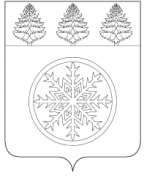 РОССИЙСКАЯ ФЕДЕРАЦИЯИРКУТСКАЯ ОБЛАСТЬД у м аЗиминского городского муниципального образованияРЕШЕНИЕот 28.03.2019		 		г. Зима					№ 437	 Рассмотрев информацию главного специалиста сектора по социальной поддержке населения и взаимодействию с общественными организациями   комитета по социальной политике Ю.И.Тархановой  о ходе реализации подпрограммы «Поддержка социально ориентированных некоммерческих организаций в Зиминском городском муниципальном образовании» на 2016-2021 годы муниципальной программы Зиминского городского муниципального образования «Социальная поддержка населения» на 2016-2021 годы, утвержденной постановлением администрации Зиминского городского муниципального образования от 31.08.2015 года № 1610, за 2018 год, руководствуясь статьей 36 Устава Зиминского городского муниципального образования, Дума Зиминского городского муниципального образованияР Е Ш И Л А:	1.Принять к сведению информацию о ходе  реализации подпрограммы «Поддержка социально ориентированных некоммерческих организаций в Зиминском городском муниципальном образовании» на 2016-2021 годы муниципальной программы Зиминского городского муниципального образования «Социальная поддержка населения» на 2016-2021 годы, утвержденной постановлением администрации Зиминского городского муниципального образования от 31.08.2015 года № 1610, за 2018 год (прилагается).  Приложениек решению Думы Зиминского городскогомуниципального образованияот  28.03.2019 №  437Информация о ходе реализации в 2018 году подпрограммы «Поддержка социальноориентированных некоммерческих организаций в Зиминском городском муниципальном образовании на 2016-2021 годы» муниципальной программы Зиминского городского муниципального образования «Социальная поддержка населения» на 2016-2021 годы (утверждена постановлением администрации ЗГМО № 1610 от 31.08.2015 года) В 2018 году на территории города Зимы продолжила свою реализацию подпрограмма «Поддержка социально ориентированных некоммерческих организаций в Зиминском городском муниципальном образовании на 2016-2021 годы» (далее - Подпрограмма) муниципальной программы Зиминского городского муниципального образования (далее – ЗГМО) «Социальная поддержка населения» на 2016-2021 годы. Основная цель Подпрограммы повышение активности социально ориентированных некоммерческих организаций во взаимодействии с администрацией города в решении социально значимых проблем .   Основной задачей Подпрограммы является оказание поддержки социально ориентированным некоммерческим организациям, осуществляющим деятельность, направленную на социальную поддержку и защиту граждан.На территории города Зимы действует 40 некоммерческих организаций и общественных объединений (из них 11 социально ориентированных организаций). Численность членов некоммерческих организаций и объединений в городе составляет более 7000 человек.Механизмы взаимодействия социально ориентированных некоммерческих организаций и органов власти выстраиваются уже на протяжении многих лет. Представители общественных организаций города включены в состав различных комиссий, советов созданных  при администрации города, в заседаниях, которых  принимают активное участие.  В рамках Подпрограммы   в 2018 году получили следующие виды поддержки:1. имущественная поддержка. В рамках данного мероприятия, в целях размещения и ведения уставной деятельности, в 2018 году 6 общественным организациям предоставлены нежилые помещения, расположенные по адресу: г. Зима, ул. Октябрьская, д. 46, двум организациям по адресу: г. Зима, ул. Новокшонова  д. 4 и ул. Садовая, 28.2. финансовая поддержка. Общая сумма финансирования Подпрограммы всех мероприятий за 2018 год составила 847 263,62  рублей,  в том числе: а) предоставление субсидий СОНКО на реализацию уставных задач – 267 193,62  рублей. Субсидии предоставляются СОНКО на безвозмездной и безвозвратной основе в целях возмещения части следующих затрат:- расходов связанных с оплатой коммунальных услуг и услуг телефонной связи;- расход на оплату текущего ремонта помещений, находящихся в муниципальной собственности и занимаемых СОНКО;- расходов на техническое обслуживание автономного пожарного извещателя в помещениях, находящихся в муниципальной собственности в которых располагаются СОНКО;- расходов на охрану помещения;- расходов, связанных с вывозом твердых бытовых отходов;- расходов, связанных с дератизацией, дезинсекцией муниципальных помещений, занимаемых СОНКО.б) предоставление субсидии СОНКО на реализацию общественно значимых проектов. В 2018 году объем финансирования  конкурса общественно значимых проектов составил 580 070 рублей. 7 проектов СОНКО стали победителями и получили финансирование. Проекты, получившие поддержку, направлены на реализацию мероприятий по духовному, нравственному, патриотическому воспитанию молодежи, созданию условий для культурно-досуговой деятельности, интеграции инвалидов в общество, профилактике наркомании и других социально-негативных явлений.- Зиминская городская общественная организация ветеранов (пенсионеров) войны, труда, Вооруженных Сил и правоохранительных органов в течение 2018 года реализовывала проект «В поддержку граждан пожилого возраста».  Проводились мероприятия, посвященные календарным датам и событиям:  Дню Победы, Дню памяти и скорби, Дню пожилых людей и т.д.. Более 10 уроков мужества провели члены организации с школьниками в образовательных организациях города. Большое внимание уделяется  здоровью ветеранов. Широкую популярность среди пожилых людей получила скандинавская ходьба. Президент ассоциации «Байкальская федерация скандинавской ходьбы» Андрей Николаевич Кудаев провел обучающий семинар  «Школа легкие шаги», в результате интерес к данному виду спорта среди горожан значительно вырос. Ведется ежегодная работа по реализации путевок на лечение в госпитале ветеранов и гериатрическом центре г.Иркутска согласно выделенным квотам (в 2018г. 70 зиминцев поправили свое здоровье).В 2018 году руководитель организации Игорь Эдуардович Недзвецкий стал лауреатом национальной премия Гражданская инициатива, его проект «За что?», посвященный зиминцам  жертвам политических репрессий,  признан лучшим в номинации «Память». На реализацию проекта в текущем году Игорь Эдуардович получит 200 тыс. руб.  - Зиминская районная организация Иркутской областной организации общероссийской общественной организации «Всероссийское общество инвалидов» в течение 2018 года реализовывала проект «Дорога в мир равных возможностей». В рамках, которого проходили спортивные мероприятия, зиминские инвалиды принимали активное участие в выставке «И не возможное возможно» (Владимир Салмин занял 1 место).  Члены организации принимают активное участие в формировании доступной среды для инвалидов в нашем городе и дают свою оценку уровню доступности таких важных объектов как ЖД вокзал, здравоохранение, культура и т.д.  - Иркутская областная общественная организация ветеранов Афганистана и участников боевых действий, Общественная организация воинов-интернационалистов и участников боевых действий города Зима и Зиминского района. Проект «Пока мы помним прошлое, у нас есть будущее». В рамках проекта велась адресная помощь ветеранам боевых действий, членам их семей, а так же особое внимание уделялось патриотическому воспитанию. В школах проводятся уроки мужества, активно работает музей «Солдатской славы», созданный членами организации. Они сами постоянно пополняют фонды музея, проводят экскурсии, прививая таким образом подрастающему поколению чувство патриотизма. - Иркутская региональная организация Общероссийской общественной организации инвалидов «Всероссийское Ордена Трудового Красного Знамени общество слепых», Зиминская местная организация Иркутской региональной организации Общероссийской общественной организации инвалидов «Всероссийское Ордена Трудового Красного Знамени общество слепых». Проект «Возможности ограничены, способности безграничны». Члены организации учатся вместе справляться с недугом связанным с потерей зрения: осваивают технику чтения по Брайлю, учатся ведению хозяйства, развивают творческие способности (работает вокальный коллектив «Родные просторы», проводятся литературные встречи, беседы). Более 150 членов организации за прошедший год приобщились к здоровому образу жизни и принимали активное участие в спортивных мероприятиях в г.Иркутске, Зиме, Саянске, п.Залари. Организация тесно сотрудничает с отделом по физической культуре и спорту городской  администрации, на реализацию совместных мероприятий в муниципальной  программе «Развитие физической культуры и спорта» на 2016-2020 гг. заложено финансирование, которое было освоено в 2018 году в полном объеме. В рамках областной субсидии от министерства спорта Иркутской области ежегодно приобретается спорт инвентарь: шахматы для слабовидящих, палки для скандинавской ходьбы и т.д. С данной организацией работает региональный специалист по адаптивной физической культуре. -  Зиминская городская общественная организация «Родители против наркотиков». Проект «Ищу друга», направлен на пропаганду здорового образа жизни; профилактику социально негативных явлений среди подростков через вовлечение их в спортивную и творческую деятельность. В рамках реализации проекта в проводимых мероприятиях приняло участие более 100 несовершеннолетних от 9 до 13 лет.  - Иркутская региональная благотворительная молодежная общественная организация «Наш город». Проект «Ресурсный центр НКО», срок реализации 2 года 2018-2019.  В рамках проекта уже не первый год реализуется проекты: «Новые знания - новые возможности», в рамках которого волонтеры учат компьютерной грамотности старшее поколение, в прошлом году 15 граждан пенсионного возраста освоили компьютер и Интернет; в течение всего года работал пункт приема и бесплатной раздачи вещей нуждающимся семьям; проводился конкурс красоты для детей-сирот и детей, оставшихся без попечения родителей, специальной (коррекционной) школы-интерната для детей-сирот и детей, оставшихся без попечения родителей с ограниченными возможностями здоровья № 6 г. Зимы; акции «Соберем детей в школу» и  «Подари ребенку новый год» (оказание адресной помощи многодетным семьям в формате выезда персонажа Деда Мороза на дом с вручением новогодних подарков для детей); всероссийская акция «Бессмертный полк» ( стоит отметить, что данная организация единственная в регионе которая бесплатно занимается реставрацией старых фотографий); акция «Контрольная закупка» (совместно с МО МВД России «Зиминский» проводились рейды по торговым точкам). По школам города волонтерами проводились различные интеллектуальные игры.- Региональное отделение общероссийской общественной организации «Союз пенсионеров России» по Иркутской области – отделение Зиминская городская общественная организация «Союз пенсионеров России». Проект «Научись жить долго». Основные мероприятия, реализованные в 2018 году в рамках проекта были приурочены к календарным датам и событиям: «Рождество», «Ах, какая женщина», «Татьянин день», «Никто не забыт, ничто не забыто», «День семьи» выявило много семей, имеющих стаж более 40 лет,  и т.д.  Большим другом и помощником в реализации мероприятий проекта стал детский клуб «Романтик», возглавляемый Чипиль Зоей Васильевной. Дети выступали с концертами перед пенсионерами, а пенсионеры делились с детьми своим опытом. СОНКО принимают участие в областных и президентских грантах. В 2017 году проект «Музей солдатской славы как центр военно-патриотического воспитания населения Российской Федерации» Зиминской городской общественной организации ветеранов (пенсионеров) войны, труда, Вооруженных Сил и правоохранительных органов стал победителем в конкурсе президентских грантов (378,522 тыс.рублей), а также победителем в конкурсе социально значимых  проектов «Губернское собрание общественности Иркутской области»  (383,596 тыс. рублей).  В течение 2018 года общественная организация реализовывала данный проект и осваивала выигранные финансовые средства, которые были направлены на приобретение мебели, оргтехники и др.для музея. В 2019 году продолжится реализация мероприятий Подпрограммы. На эти цели за счет средств городского бюджета запланировано 979 тыс.рублей.О  ходе  реализации подпрограммы «Поддержка социально ориентированных некоммерческих организаций в Зиминском городском муниципальном образовании» на 2016-2021 годы муниципальной программы Зиминского городского муниципального образования «Социальная поддержка населения» на 2016-2021 годы за 2018 годПредседатель Думы Зиминского городского муниципального образованияМэр Зиминского городскогомуниципального образования________________Г.А. Полынцева_____________А.Н. Коновалов